BLODSMAKEN 2020Lørdag 26. september. 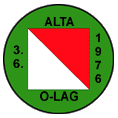 Alta O-lag inviterer til BLODSMAKEN 2020 Årets lengste, tyngste og hyggeligste o-begivenhet finner sted lørdag 26. september. Løpsområdet er som statuttene krever hemmelig, men informerte kilder bekrefter at det er i Altas umiddelbare nærhet. Blodsmaken er en uhøytidelig konkurranse som er åpen for alle – de som vil løpe, de som vil gå, de uerfarne, de erfarne, de som vil se hvor lenge de klare å være med tetgruppa og teste seg selv osv. FRAMMØTE: Kaiskuru Nærmiljøsenter. Bussen går 10.00Klasser og løyper 
REKRUTT: 	Passer for ungdom også sammen med foreldre ca. 3,5-4,0 km. Vanlige o-kart
KORT: 		Passer for løpere som kan litt orientering. Ca. 6,0 km. Fjellkart og vanlig o-kart.
MELLOM: 	Må kunne kart og kompass. Ca. 12,0 km. Fjellkart og vanlige o-kart.
LANG: 		Langt ca. 18,0 km. Fjellkart og vanlige o-kart.Informasjon om løpetLøperne møter på oppmøtestedet og blir fraktet ut til start. Om man har egen bil og sjåfør kan man komme seg til start ved å bruke den. Start er ikke samme plass som mål.Det er fellesstart for alle løyper. Kart med ferdig inntegnede løyper utleveres ved start.De som ønsker det kan gjerne løpe med noen voksne eller sammen med andre deltakere.Skal du løpe med ditt barn og trenger transport og kart så må du melde deg selv også på.  Ønsker du å delta uten tidtaking så er det helt OK.  Dersom det blir ruskevær anbefales fornuftig bekledning.Det anbefales å ta med mobiltelefon.Det er drikkestasjon underveis, men de som deltar på de lengste løypene anbefales å ta litt mat og drikke. Det er god tilgang på bekker og vann underveis i løpet.Det brukes Emit tidtakerbrikke. De som ikke har egen kan låne.Etter målgang samles alle til avslapping med enkel servering. Pakk derfor med deg sekk med klesskift (varme klær og tørre sko) til bruk etter løpet. Dette fraktes til målområdet av arrangøren etter start. Det er ikke dusj ved målområdet. 
Startkontingent:
Betales på oppmøteplassen, kontant eller via vipps. Dette inkluderer transport, premie, mat, drikke, kaffe og kaker etter løpet. Ha med korrekt beløp om du betaler kontant.Pris:
• Utøver over 17 år-: KR. 250,-
• Utøver under 17 år: KR. 200,-
• Familie KR. 500,-							Påmeldingsfrist: Onsdag 23. september. Påmelding via Eventor eller e-post. De som sjeldent deltar på o-løp og derfor ikke har registrert seg i eventor kan melde seg på via e-post til: Emil Jensen. E-post:  emil.w.jensen@gmail.com Husk å ta med hvilken distanse du skal løpe.Elektronisk tidtaking. Alta O-lag har tidtaker-brikker som kan leies. Dette om man ikke har en egen tidtakerbrikke. (Ønsker du delta uten tid trenger du ikke dette)FRAMMØTE: Kaiskuru Nærmiljøsenter(kl. 09.50). Bussen går 10.00Lykke til!